SSR college of Arts, Commerce and ScienceSayli, Silvassa.ICT- ENABLED FACILITIES Room No-5SSR college of Arts, Commerce and ScienceSayli, Silvassa.ICT- ENABLED FACILITIES Room No-6SSR college of Arts, Commerce and ScienceSayli, Silvassa.ICT- ENABLED FACILITIES ROOM NO- 11SSR college of Arts, Commerce and ScienceSayli, Silvassa.ICT- ENABLED FACILITIES BCA LAB 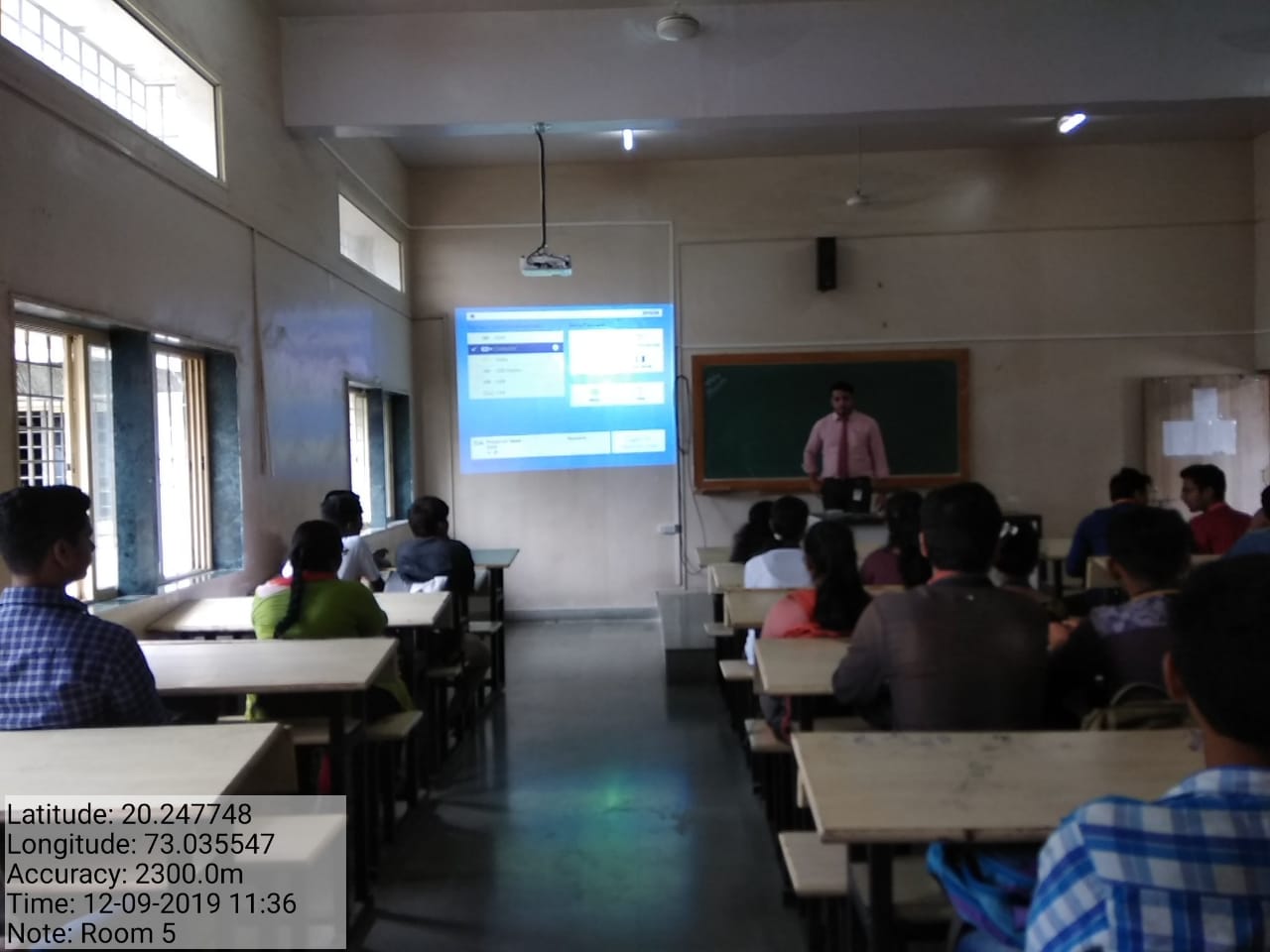 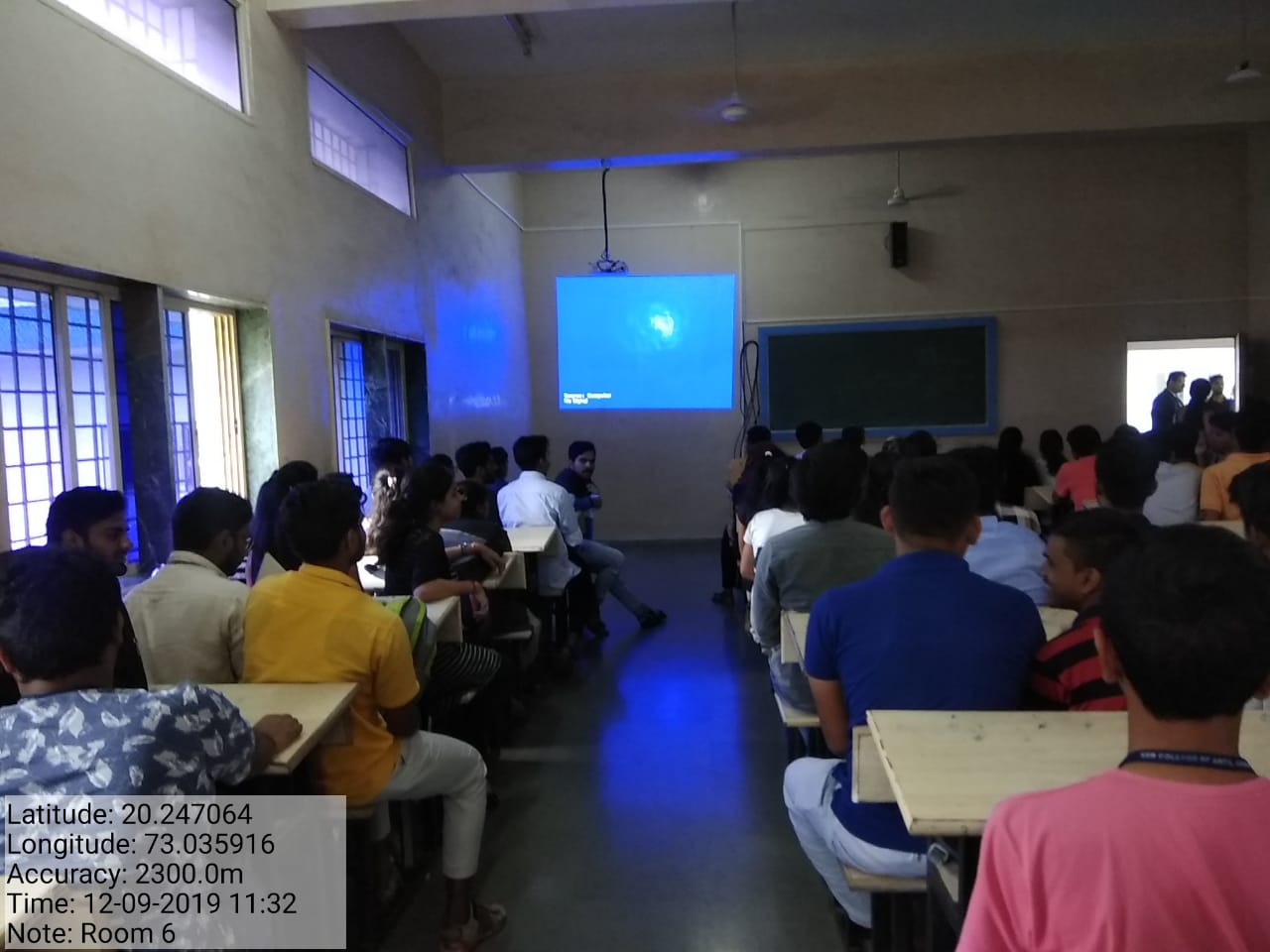 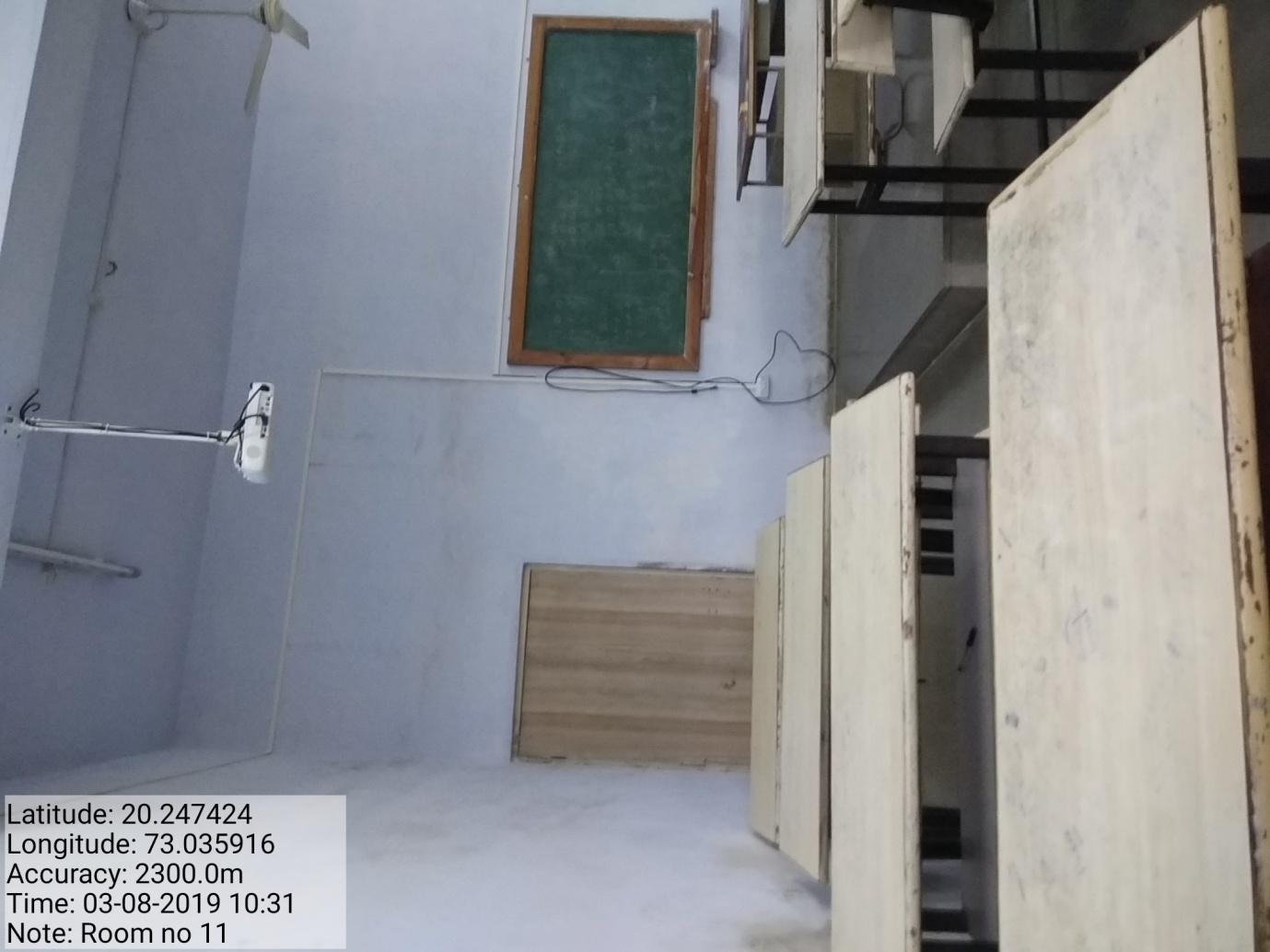 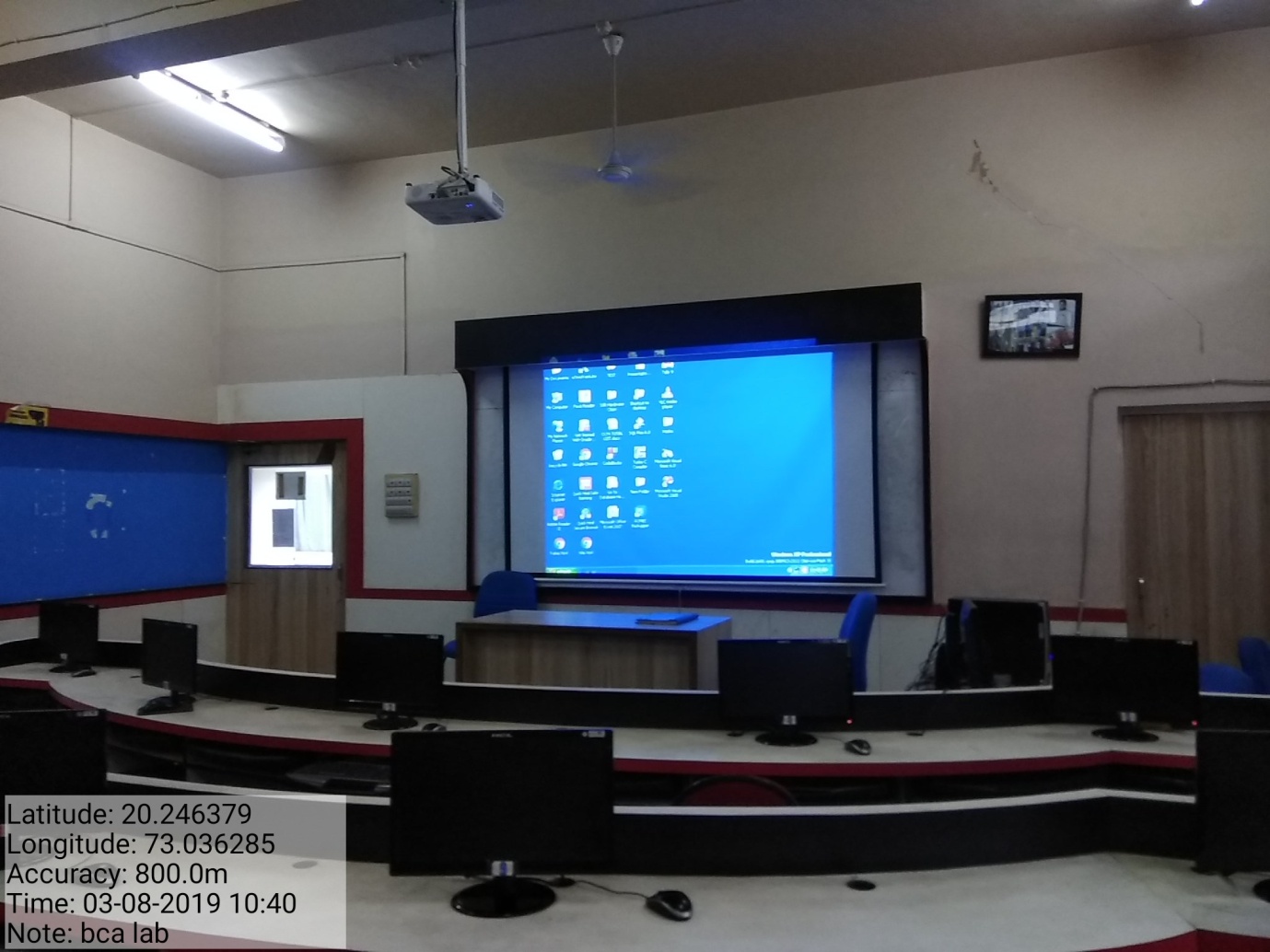 